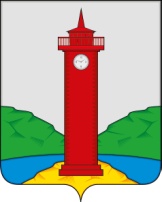 АДМИНИСТРАЦИЯ СЕЛЬСКОГО ПОСЕЛЕНИЯ КУРУМОЧМУНИЦИПАЛЬНОГО РАЙОНА ВОЛЖСКИЙ САМАРСКОЙ ОБЛАСТИРАСПОРЯЖЕНИЕ23 июня 2022 года  № 28-р Об утверждении Плана-графика перехода на использование сведений, содержащихся в едином федеральном информационном регистре, содержащем сведения о населении Российской ФедерацииВ соответствии с Федеральным законом от 8 июня 2020 года № 168-ФЗ «О едином федеральном информационном регистре, содержащем сведения о населении Российской Федерации», постановлением Правительства Российской Федерации от 9 октября 2021 года № 1723 «Об утверждении Правил предоставления сведений, содержащихся в едином федеральном информационном регистре, содержащем сведения о населении Российской Федерации, в том числе перечня указанных сведений и сроков их предоставления, и перечня обезличенных персональных данных, содержащихся в едином федеральном информационном регистре, содержащем сведения о населении Российской Федерации», во исполнение пункта 2 постановления Правительства Российской Федерации от 12 октября 2021 года № 1738 «О сроках перехода субъектов Российской Федерации и муниципальных образований на использование сведений, содержащихся в едином федеральном информационном регистре, содержащем сведения о населении Российской Федерации» и в целях организации мер по переходу на использование сведений, содержащихся в едином федеральном информационном регистре, содержащем сведения о населении Российской Федерации:Организовать работу по переходу на использование сведений, содержащихся в Едином регистре населения.В срок до 1 июля 2022 года разработать план-график перехода Администрации сельского поселения Курумоч муниципального района Волжский Самарской области на использование сведений, содержащихся в Едином регистре населения.Утвердить План-график перехода на использование Администрацией сельского поселения Курумоч, муниципальными учреждениями, уполномоченными на предоставление государственных и муниципальных услуг, сведений, содержащихся в Едином федеральном информационном регистре, содержащем сведения о населении Российской Федерации,  согласно Приложению4.  Опубликовать настоящее Распоряжение в информационном  вестнике «Вести  сельского поселения Курумоч», разместить  на официальном сайте Администрации сельского поселения Курумоч муниципального района Волжский Самарской области – www.sp-kurumoch.ru в информационно- телекоммуникационной сети Интернет.5. Контроль над исполнением распоряжения оставляю за собой.ГЛАВА СЕЛЬСКОГОПОСЕЛЕНИЯ КУРУМОЧ					И.В.ЕЛИЗАРОВЕгорова 3021917 ПриложениеПлан-график перехода на использование сведений, содержащихся в едином федеральном информационном регистре, содержащем сведения о населении Российской ФедерацииНомер строкиНаименование мероприятияСрок исполненияОтветственный за исполнение1.Информирование специалистов органа местного самоуправления о едином федеральном информационном регистре, содержащем сведения о населении Российской ФедерацииДо 31.12.2022 г.Администрация сельского поселения Курумоч2.Приведение административных регламентов предоставления муниципальных услуг в соответствии с требованиями Федерального закона от 08 июня 2020 года № 168-ФЗ «О едином федеральном информационном регистре, содержащем сведения о населении Российской Федерации»До 31.12.2023 г.Руководитель органа местного самоуправления, уполномоченные на предоставление государственных и муниципальных услуг3.Подключение органа местного самоуправления к личному кабинету получателя сведений, единому федеральному информационному регистру, содержащем сведения о населения РФДо 31.12.2022 г.Руководитель органа местного самоуправления, уполномоченные на предоставление государственных и муниципальных услуг4.Подключение информационной системы Администрации сельского поселения Курумоч и муниципальных учреждений к единому федеральному информационному регистру, к видам сведений государственной информационной системы формирования и ведения федерального регистра сведений о населении, размещенным на технологическом портале системы взаимодействия в информационно-телекоммуникационной сети «Интернет», путем направления оператору информационной системы запрос о предоставлении доступа видов сведенийДо 31.12.2025 г.Руководитель органа местного самоуправления, уполномоченные на предоставление государственных и муниципальных услуг5.Тестовое использование федерального регистра сведений о населении и запросов к действующим государственным информационным системам при организации межведомственного информационного взаимодействия в целях предоставления государственных и муниципальных услуг и осуществление государственных и муниципальных услугДо 31.12.2025 г.Руководитель органа местного самоуправления, уполномоченные на предоставление государственных и муниципальных услуг6.Направление в рамках первоначального приведения в соответствие с федеральным регистром сведений о населении, запроса номера записи в отношении каждого физического лица, сведения о котором содержатся в ведомственных информационных ресурсах и при получении ответа оператора сохранение этого номера в своей системе для направления последующих запросов в соответствии с административным регламентом предоставления  муниципальных услугДо 31.12.2025 г. Руководитель органа местного самоуправления, уполномоченные на предоставление государственных и муниципальных услуг7.Использование сведений, содержащихся  в едином федеральном информационном регистре, содержащем сведения о населении Российской Федерации в качестве единственного обязательного источника получения сведений о физическом лицес 01.01.2026 г.Руководитель органа местного самоуправления, уполномоченные на предоставление государственных и муниципальных услуг